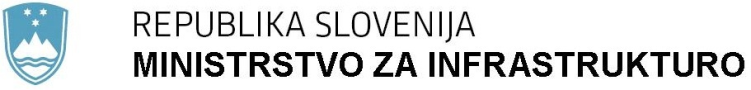      Langusova ulica 4, 1535 Ljubljana	T: 01 478 80 00	F: 01 478 81 39 	E: gp.mzi@gov.si	www.mzi.gov.siPRILOGE:Priloga 1 (spremni dopis – 1. del) – predlog sklepa Vlade Republike Slovenije,Priloga 2 (spremni dopis – 2. del) – podatki o izvedbi notranjih postopkov pred odločitvijo na seji vlade s priloženimi mnenji,Priloga 3 (jedro gradiva) – Predlog Zakona o spremembah in dopolnitvi Zakona o voznikih (ZVoz-1A), nujni postopek.PRILOGA 1 (spremni dopis – 1. del) – predlog sklepa Vlade Republike SlovenijePREDLOG SKLEPA VLADE REPUBLIKE SLOVENIJEVLADA REPUBLIKE SLOVENIJEŠtevilka:Ljubljana, dneNa podlagi drugega odstavka 2. člena Zakona o Vladi Republike Slovenije (Uradni list RS, št. 24/05 – uradno prečiščeno besedilo, 109/08, 38/10 – ZUKN, 8/12, 21/13, 47/13 – ZDU-1G in 65/14) je Vlada Republike Slovenije na svoji … seji dne … sprejela sklep:SKLEP»Vlada Republike Slovenije je določila besedilo Predloga Zakona o spremembah in dopolnitvi Zakona o voznikih in ga predloži Državnemu zboru Republike Slovenije v obravnavo po nujnem postopku.«                                                                                  mag. Lilijana Kozlovič                                                                                   generalna sekretarkaSklep prejmejo:Državni zbor Republike Slovenije,Ministrstvo za infrastrukturo,Ministrstvo za finance,Služba Vlade Republike Slovenije za zakonodajo.Številka: 007-303/2017/20-02121708Številka: 007-303/2017/20-02121708Ljubljana, 27. 9. 2017Ljubljana, 27. 9. 2017EVA 2017-2430-0050EVA 2017-2430-0050GENERALNI SEKRETARIAT VLADE REPUBLIKE SLOVENIJEGp.gs@gov.siGENERALNI SEKRETARIAT VLADE REPUBLIKE SLOVENIJEGp.gs@gov.siZADEVA: Zakon o spremembah in dopolnitvi Zakona o voznikih, nujni postopek – predlog za obravnavo ZADEVA: Zakon o spremembah in dopolnitvi Zakona o voznikih, nujni postopek – predlog za obravnavo ZADEVA: Zakon o spremembah in dopolnitvi Zakona o voznikih, nujni postopek – predlog za obravnavo ZADEVA: Zakon o spremembah in dopolnitvi Zakona o voznikih, nujni postopek – predlog za obravnavo 1. Predlog sklepov vlade:1. Predlog sklepov vlade:1. Predlog sklepov vlade:1. Predlog sklepov vlade:Na podlagi drugega odstavka 2. člena Zakona o Vladi Republike Slovenije (Uradni list RS, št. 24/05 – uradno prečiščeno besedilo, 109/08, 38/10 – ZUKN, 8/12, 21/13, 47/13 – ZDU-1G in 65/14) je Vlada Republike Slovenije na svoji … seji dne … sprejela sklep:SKLEP»Vlada Republike Slovenije je določila besedilo Predloga Zakona o spremembah in dopolnitvi Zakona o voznikih in ga predloži Državnemu zboru Republike Slovenije v obravnavo po nujnem postopku.«                                                                                  mag. Lilijana Kozlovič                                                                                   generalna sekretarkaSklep prejmejo:Državni zbor Republike Slovenije,Ministrstvo za infrastrukturo,Ministrstvo za finance,Služba Vlade Republike Slovenije za zakonodajo.Na podlagi drugega odstavka 2. člena Zakona o Vladi Republike Slovenije (Uradni list RS, št. 24/05 – uradno prečiščeno besedilo, 109/08, 38/10 – ZUKN, 8/12, 21/13, 47/13 – ZDU-1G in 65/14) je Vlada Republike Slovenije na svoji … seji dne … sprejela sklep:SKLEP»Vlada Republike Slovenije je določila besedilo Predloga Zakona o spremembah in dopolnitvi Zakona o voznikih in ga predloži Državnemu zboru Republike Slovenije v obravnavo po nujnem postopku.«                                                                                  mag. Lilijana Kozlovič                                                                                   generalna sekretarkaSklep prejmejo:Državni zbor Republike Slovenije,Ministrstvo za infrastrukturo,Ministrstvo za finance,Služba Vlade Republike Slovenije za zakonodajo.Na podlagi drugega odstavka 2. člena Zakona o Vladi Republike Slovenije (Uradni list RS, št. 24/05 – uradno prečiščeno besedilo, 109/08, 38/10 – ZUKN, 8/12, 21/13, 47/13 – ZDU-1G in 65/14) je Vlada Republike Slovenije na svoji … seji dne … sprejela sklep:SKLEP»Vlada Republike Slovenije je določila besedilo Predloga Zakona o spremembah in dopolnitvi Zakona o voznikih in ga predloži Državnemu zboru Republike Slovenije v obravnavo po nujnem postopku.«                                                                                  mag. Lilijana Kozlovič                                                                                   generalna sekretarkaSklep prejmejo:Državni zbor Republike Slovenije,Ministrstvo za infrastrukturo,Ministrstvo za finance,Služba Vlade Republike Slovenije za zakonodajo.Na podlagi drugega odstavka 2. člena Zakona o Vladi Republike Slovenije (Uradni list RS, št. 24/05 – uradno prečiščeno besedilo, 109/08, 38/10 – ZUKN, 8/12, 21/13, 47/13 – ZDU-1G in 65/14) je Vlada Republike Slovenije na svoji … seji dne … sprejela sklep:SKLEP»Vlada Republike Slovenije je določila besedilo Predloga Zakona o spremembah in dopolnitvi Zakona o voznikih in ga predloži Državnemu zboru Republike Slovenije v obravnavo po nujnem postopku.«                                                                                  mag. Lilijana Kozlovič                                                                                   generalna sekretarkaSklep prejmejo:Državni zbor Republike Slovenije,Ministrstvo za infrastrukturo,Ministrstvo za finance,Služba Vlade Republike Slovenije za zakonodajo.2. Predlog za obravnavo predloga zakona po nujnem ali skrajšanem postopku v državnem zboru z obrazložitvijo razlogov:Vlada Republike Slovenije predlaga, da Državni zbor Republike Slovenije predlog Zakona o spremembah in dopolnitvi Zakona o voznikih, skladno z določbo 5. točke prvega odstavka 13. člena Zakona o javnih financah (Uradni list RS, št. 11/11 – uradno prečiščeno besedilo, 14/13 – popr., 101/13, 55/15 – ZFisP in 96/15 – ZIPRS1617) v povezavi z določbo drugega odstavka 164. člena Poslovnika državnega zbora (Uradni list RS, št. 92/07 – uradno prečiščeno besedilo, 105/10, 80/13 in 38/17), obravnava po nujnem postopku, saj gre za predlog zakona, ki je nujno potreben za izvršitev predloga državnega proračuna. Vlada Republike Slovenije hkrati predlaga Državnemu zboru Republike Slovenije, da predlog Zakona o spremembah in dopolnitvi Zakona o voznikih obravnava na isti seji kot predlog Zakona o izvrševanju proračunov Republike Slovenije za leti 2018 in 2019.2. Predlog za obravnavo predloga zakona po nujnem ali skrajšanem postopku v državnem zboru z obrazložitvijo razlogov:Vlada Republike Slovenije predlaga, da Državni zbor Republike Slovenije predlog Zakona o spremembah in dopolnitvi Zakona o voznikih, skladno z določbo 5. točke prvega odstavka 13. člena Zakona o javnih financah (Uradni list RS, št. 11/11 – uradno prečiščeno besedilo, 14/13 – popr., 101/13, 55/15 – ZFisP in 96/15 – ZIPRS1617) v povezavi z določbo drugega odstavka 164. člena Poslovnika državnega zbora (Uradni list RS, št. 92/07 – uradno prečiščeno besedilo, 105/10, 80/13 in 38/17), obravnava po nujnem postopku, saj gre za predlog zakona, ki je nujno potreben za izvršitev predloga državnega proračuna. Vlada Republike Slovenije hkrati predlaga Državnemu zboru Republike Slovenije, da predlog Zakona o spremembah in dopolnitvi Zakona o voznikih obravnava na isti seji kot predlog Zakona o izvrševanju proračunov Republike Slovenije za leti 2018 in 2019.2. Predlog za obravnavo predloga zakona po nujnem ali skrajšanem postopku v državnem zboru z obrazložitvijo razlogov:Vlada Republike Slovenije predlaga, da Državni zbor Republike Slovenije predlog Zakona o spremembah in dopolnitvi Zakona o voznikih, skladno z določbo 5. točke prvega odstavka 13. člena Zakona o javnih financah (Uradni list RS, št. 11/11 – uradno prečiščeno besedilo, 14/13 – popr., 101/13, 55/15 – ZFisP in 96/15 – ZIPRS1617) v povezavi z določbo drugega odstavka 164. člena Poslovnika državnega zbora (Uradni list RS, št. 92/07 – uradno prečiščeno besedilo, 105/10, 80/13 in 38/17), obravnava po nujnem postopku, saj gre za predlog zakona, ki je nujno potreben za izvršitev predloga državnega proračuna. Vlada Republike Slovenije hkrati predlaga Državnemu zboru Republike Slovenije, da predlog Zakona o spremembah in dopolnitvi Zakona o voznikih obravnava na isti seji kot predlog Zakona o izvrševanju proračunov Republike Slovenije za leti 2018 in 2019.2. Predlog za obravnavo predloga zakona po nujnem ali skrajšanem postopku v državnem zboru z obrazložitvijo razlogov:Vlada Republike Slovenije predlaga, da Državni zbor Republike Slovenije predlog Zakona o spremembah in dopolnitvi Zakona o voznikih, skladno z določbo 5. točke prvega odstavka 13. člena Zakona o javnih financah (Uradni list RS, št. 11/11 – uradno prečiščeno besedilo, 14/13 – popr., 101/13, 55/15 – ZFisP in 96/15 – ZIPRS1617) v povezavi z določbo drugega odstavka 164. člena Poslovnika državnega zbora (Uradni list RS, št. 92/07 – uradno prečiščeno besedilo, 105/10, 80/13 in 38/17), obravnava po nujnem postopku, saj gre za predlog zakona, ki je nujno potreben za izvršitev predloga državnega proračuna. Vlada Republike Slovenije hkrati predlaga Državnemu zboru Republike Slovenije, da predlog Zakona o spremembah in dopolnitvi Zakona o voznikih obravnava na isti seji kot predlog Zakona o izvrševanju proračunov Republike Slovenije za leti 2018 in 2019.3.a Osebe, odgovorne za strokovno pripravo in usklajenost gradiva:3.a Osebe, odgovorne za strokovno pripravo in usklajenost gradiva:3.a Osebe, odgovorne za strokovno pripravo in usklajenost gradiva:3.a Osebe, odgovorne za strokovno pripravo in usklajenost gradiva:dr. Peter Gašperšič, minister, Ministrstvo za infrastrukturo,Jure Leben, državni sekretar, Ministrstvo za infrastrukturo,mag. Klemen Potisek, državni sekretar, Ministrstvo za infrastrukturo,mag. Darja Kocjan, generalna direktorica Direktorata za kopenski promet, Ministrstvo za infrastrukturo,mag. Igor Velov, direktor Javne agencije Republike Slovenije za varnost prometa,Brigita Miklavc, sekretarka, Ministrstvo za infrastrukturo.dr. Peter Gašperšič, minister, Ministrstvo za infrastrukturo,Jure Leben, državni sekretar, Ministrstvo za infrastrukturo,mag. Klemen Potisek, državni sekretar, Ministrstvo za infrastrukturo,mag. Darja Kocjan, generalna direktorica Direktorata za kopenski promet, Ministrstvo za infrastrukturo,mag. Igor Velov, direktor Javne agencije Republike Slovenije za varnost prometa,Brigita Miklavc, sekretarka, Ministrstvo za infrastrukturo.dr. Peter Gašperšič, minister, Ministrstvo za infrastrukturo,Jure Leben, državni sekretar, Ministrstvo za infrastrukturo,mag. Klemen Potisek, državni sekretar, Ministrstvo za infrastrukturo,mag. Darja Kocjan, generalna direktorica Direktorata za kopenski promet, Ministrstvo za infrastrukturo,mag. Igor Velov, direktor Javne agencije Republike Slovenije za varnost prometa,Brigita Miklavc, sekretarka, Ministrstvo za infrastrukturo.dr. Peter Gašperšič, minister, Ministrstvo za infrastrukturo,Jure Leben, državni sekretar, Ministrstvo za infrastrukturo,mag. Klemen Potisek, državni sekretar, Ministrstvo za infrastrukturo,mag. Darja Kocjan, generalna direktorica Direktorata za kopenski promet, Ministrstvo za infrastrukturo,mag. Igor Velov, direktor Javne agencije Republike Slovenije za varnost prometa,Brigita Miklavc, sekretarka, Ministrstvo za infrastrukturo.3.b Zunanji strokovnjaki, ki so sodelovali pri pripravi dela ali celotnega gradiva:3.b Zunanji strokovnjaki, ki so sodelovali pri pripravi dela ali celotnega gradiva:3.b Zunanji strokovnjaki, ki so sodelovali pri pripravi dela ali celotnega gradiva:3.b Zunanji strokovnjaki, ki so sodelovali pri pripravi dela ali celotnega gradiva:////4. Predstavniki vlade, ki bodo sodelovali pri delu državnega zbora:4. Predstavniki vlade, ki bodo sodelovali pri delu državnega zbora:4. Predstavniki vlade, ki bodo sodelovali pri delu državnega zbora:4. Predstavniki vlade, ki bodo sodelovali pri delu državnega zbora:dr. Peter Gašperšič, minister, Ministrstvo za infrastrukturo,Jure Leben, državni sekretar, Ministrstvo za infrastrukturo,mag. Klemen Potisek, državni sekretar, Ministrstvo za infrastrukturo,mag. Darja Kocjan, generalna direktorica Direktorata za kopenski promet, Ministrstvo za infrastrukturo,mag. Igor Velov, direktor Javne agencije Republike Slovenije za varnost prometa,Brigita Miklavc, sekretarka, Ministrstvo za infrastrukturo.dr. Peter Gašperšič, minister, Ministrstvo za infrastrukturo,Jure Leben, državni sekretar, Ministrstvo za infrastrukturo,mag. Klemen Potisek, državni sekretar, Ministrstvo za infrastrukturo,mag. Darja Kocjan, generalna direktorica Direktorata za kopenski promet, Ministrstvo za infrastrukturo,mag. Igor Velov, direktor Javne agencije Republike Slovenije za varnost prometa,Brigita Miklavc, sekretarka, Ministrstvo za infrastrukturo.dr. Peter Gašperšič, minister, Ministrstvo za infrastrukturo,Jure Leben, državni sekretar, Ministrstvo za infrastrukturo,mag. Klemen Potisek, državni sekretar, Ministrstvo za infrastrukturo,mag. Darja Kocjan, generalna direktorica Direktorata za kopenski promet, Ministrstvo za infrastrukturo,mag. Igor Velov, direktor Javne agencije Republike Slovenije za varnost prometa,Brigita Miklavc, sekretarka, Ministrstvo za infrastrukturo.dr. Peter Gašperšič, minister, Ministrstvo za infrastrukturo,Jure Leben, državni sekretar, Ministrstvo za infrastrukturo,mag. Klemen Potisek, državni sekretar, Ministrstvo za infrastrukturo,mag. Darja Kocjan, generalna direktorica Direktorata za kopenski promet, Ministrstvo za infrastrukturo,mag. Igor Velov, direktor Javne agencije Republike Slovenije za varnost prometa,Brigita Miklavc, sekretarka, Ministrstvo za infrastrukturo.5. Kratek povzetek gradiva:5. Kratek povzetek gradiva:5. Kratek povzetek gradiva:5. Kratek povzetek gradiva:6. Presoja posledic za:6. Presoja posledic za:6. Presoja posledic za:6. Presoja posledic za:a)javnofinančna sredstva nad 40.000 EUR v tekočem in naslednjih treh letihjavnofinančna sredstva nad 40.000 EUR v tekočem in naslednjih treh letihNEb)usklajenost slovenskega pravnega reda s pravnim redom Evropske unijeusklajenost slovenskega pravnega reda s pravnim redom Evropske unijeNEc)administrativne poslediceadministrativne poslediceNEč)gospodarstvo, zlasti mala in srednja podjetja ter konkurenčnost podjetijgospodarstvo, zlasti mala in srednja podjetja ter konkurenčnost podjetijNEd)okolje, vključno s prostorskimi in varstvenimi vidikiokolje, vključno s prostorskimi in varstvenimi vidikiNEe)socialno področjesocialno področjeNEf)dokumente razvojnega načrtovanja:nacionalne dokumente razvojnega načrtovanjarazvojne politike na ravni programov po strukturi razvojne klasifikacije programskega proračunarazvojne dokumente Evropske unije in mednarodnih organizacijdokumente razvojnega načrtovanja:nacionalne dokumente razvojnega načrtovanjarazvojne politike na ravni programov po strukturi razvojne klasifikacije programskega proračunarazvojne dokumente Evropske unije in mednarodnih organizacijNE7.a Predstavitev ocene finančnih posledic nad 40.000 EUR:Predlog zakona nima finančnih posledic za državni proračun in druga javnofinančna sredstva.7.a Predstavitev ocene finančnih posledic nad 40.000 EUR:Predlog zakona nima finančnih posledic za državni proračun in druga javnofinančna sredstva.7.a Predstavitev ocene finančnih posledic nad 40.000 EUR:Predlog zakona nima finančnih posledic za državni proračun in druga javnofinančna sredstva.7.a Predstavitev ocene finančnih posledic nad 40.000 EUR:Predlog zakona nima finančnih posledic za državni proračun in druga javnofinančna sredstva.I. Ocena finančnih posledic, ki niso načrtovane v sprejetem proračunuI. Ocena finančnih posledic, ki niso načrtovane v sprejetem proračunuI. Ocena finančnih posledic, ki niso načrtovane v sprejetem proračunuI. Ocena finančnih posledic, ki niso načrtovane v sprejetem proračunuI. Ocena finančnih posledic, ki niso načrtovane v sprejetem proračunuI. Ocena finančnih posledic, ki niso načrtovane v sprejetem proračunuI. Ocena finančnih posledic, ki niso načrtovane v sprejetem proračunuI. Ocena finančnih posledic, ki niso načrtovane v sprejetem proračunuI. Ocena finančnih posledic, ki niso načrtovane v sprejetem proračunuTekoče leto (t)Tekoče leto (t)t + 1t + 2t + 2t + 2t + 3Predvideno povečanje (+) ali zmanjšanje (–) prihodkov državnega proračuna Predvideno povečanje (+) ali zmanjšanje (–) prihodkov državnega proračuna Predvideno povečanje (+) ali zmanjšanje (–) prihodkov občinskih proračunov Predvideno povečanje (+) ali zmanjšanje (–) prihodkov občinskih proračunov Predvideno povečanje (+) ali zmanjšanje (–) odhodkov državnega proračuna Predvideno povečanje (+) ali zmanjšanje (–) odhodkov državnega proračuna Predvideno povečanje (+) ali zmanjšanje (–) odhodkov občinskih proračunovPredvideno povečanje (+) ali zmanjšanje (–) odhodkov občinskih proračunovPredvideno povečanje (+) ali zmanjšanje (–) obveznosti za druga javnofinančna sredstvaPredvideno povečanje (+) ali zmanjšanje (–) obveznosti za druga javnofinančna sredstvaII. Finančne posledice za državni proračunII. Finančne posledice za državni proračunII. Finančne posledice za državni proračunII. Finančne posledice za državni proračunII. Finančne posledice za državni proračunII. Finančne posledice za državni proračunII. Finančne posledice za državni proračunII. Finančne posledice za državni proračunII. Finančne posledice za državni proračunII.a Pravice porabe za izvedbo predlaganih rešitev so zagotovljene:II.a Pravice porabe za izvedbo predlaganih rešitev so zagotovljene:II.a Pravice porabe za izvedbo predlaganih rešitev so zagotovljene:II.a Pravice porabe za izvedbo predlaganih rešitev so zagotovljene:II.a Pravice porabe za izvedbo predlaganih rešitev so zagotovljene:II.a Pravice porabe za izvedbo predlaganih rešitev so zagotovljene:II.a Pravice porabe za izvedbo predlaganih rešitev so zagotovljene:II.a Pravice porabe za izvedbo predlaganih rešitev so zagotovljene:II.a Pravice porabe za izvedbo predlaganih rešitev so zagotovljene:Ime proračunskega uporabnika Šifra in naziv ukrepa, projektaŠifra in naziv ukrepa, projektaŠifra in naziv proračunske postavkeŠifra in naziv proračunske postavkeZnesek za tekoče leto (t)Znesek za tekoče leto (t)Znesek za tekoče leto (t)Znesek za t + 1SKUPAJSKUPAJSKUPAJSKUPAJSKUPAJII.b Manjkajoče pravice porabe bodo zagotovljene s prerazporeditvijo:II.b Manjkajoče pravice porabe bodo zagotovljene s prerazporeditvijo:II.b Manjkajoče pravice porabe bodo zagotovljene s prerazporeditvijo:II.b Manjkajoče pravice porabe bodo zagotovljene s prerazporeditvijo:II.b Manjkajoče pravice porabe bodo zagotovljene s prerazporeditvijo:II.b Manjkajoče pravice porabe bodo zagotovljene s prerazporeditvijo:II.b Manjkajoče pravice porabe bodo zagotovljene s prerazporeditvijo:II.b Manjkajoče pravice porabe bodo zagotovljene s prerazporeditvijo:II.b Manjkajoče pravice porabe bodo zagotovljene s prerazporeditvijo:Ime proračunskega uporabnika Šifra in naziv ukrepa, projektaŠifra in naziv ukrepa, projektaŠifra in naziv proračunske postavke Šifra in naziv proračunske postavke Znesek za tekoče leto (t)Znesek za tekoče leto (t)Znesek za tekoče leto (t)Znesek za t + 1 SKUPAJSKUPAJSKUPAJSKUPAJSKUPAJII.c Načrtovana nadomestitev zmanjšanih prihodkov in povečanih odhodkov proračuna:II.c Načrtovana nadomestitev zmanjšanih prihodkov in povečanih odhodkov proračuna:II.c Načrtovana nadomestitev zmanjšanih prihodkov in povečanih odhodkov proračuna:II.c Načrtovana nadomestitev zmanjšanih prihodkov in povečanih odhodkov proračuna:II.c Načrtovana nadomestitev zmanjšanih prihodkov in povečanih odhodkov proračuna:II.c Načrtovana nadomestitev zmanjšanih prihodkov in povečanih odhodkov proračuna:II.c Načrtovana nadomestitev zmanjšanih prihodkov in povečanih odhodkov proračuna:II.c Načrtovana nadomestitev zmanjšanih prihodkov in povečanih odhodkov proračuna:II.c Načrtovana nadomestitev zmanjšanih prihodkov in povečanih odhodkov proračuna:Novi prihodkiNovi prihodkiNovi prihodkiZnesek za tekoče leto (t)Znesek za tekoče leto (t)Znesek za tekoče leto (t)Znesek za t + 1Znesek za t + 1Znesek za t + 1SKUPAJSKUPAJSKUPAJOBRAZLOŽITEV:Ocena finančnih posledic, ki niso načrtovane v sprejetem proračunuFinančne posledice za državni proračunPrikazane morajo biti finančne posledice za državni proračun, ki so na proračunskih postavkah načrtovane v dinamiki projektov oziroma ukrepov:II.a Pravice porabe za izvedbo predlaganih rešitev so zagotovljene: /II.b Manjkajoče pravice porabe bodo zagotovljene s prerazporeditvijo: /II.c Načrtovana nadomestitev zmanjšanih prihodkov in povečanih odhodkov proračuna: /OBRAZLOŽITEV:Ocena finančnih posledic, ki niso načrtovane v sprejetem proračunuFinančne posledice za državni proračunPrikazane morajo biti finančne posledice za državni proračun, ki so na proračunskih postavkah načrtovane v dinamiki projektov oziroma ukrepov:II.a Pravice porabe za izvedbo predlaganih rešitev so zagotovljene: /II.b Manjkajoče pravice porabe bodo zagotovljene s prerazporeditvijo: /II.c Načrtovana nadomestitev zmanjšanih prihodkov in povečanih odhodkov proračuna: /OBRAZLOŽITEV:Ocena finančnih posledic, ki niso načrtovane v sprejetem proračunuFinančne posledice za državni proračunPrikazane morajo biti finančne posledice za državni proračun, ki so na proračunskih postavkah načrtovane v dinamiki projektov oziroma ukrepov:II.a Pravice porabe za izvedbo predlaganih rešitev so zagotovljene: /II.b Manjkajoče pravice porabe bodo zagotovljene s prerazporeditvijo: /II.c Načrtovana nadomestitev zmanjšanih prihodkov in povečanih odhodkov proračuna: /OBRAZLOŽITEV:Ocena finančnih posledic, ki niso načrtovane v sprejetem proračunuFinančne posledice za državni proračunPrikazane morajo biti finančne posledice za državni proračun, ki so na proračunskih postavkah načrtovane v dinamiki projektov oziroma ukrepov:II.a Pravice porabe za izvedbo predlaganih rešitev so zagotovljene: /II.b Manjkajoče pravice porabe bodo zagotovljene s prerazporeditvijo: /II.c Načrtovana nadomestitev zmanjšanih prihodkov in povečanih odhodkov proračuna: /OBRAZLOŽITEV:Ocena finančnih posledic, ki niso načrtovane v sprejetem proračunuFinančne posledice za državni proračunPrikazane morajo biti finančne posledice za državni proračun, ki so na proračunskih postavkah načrtovane v dinamiki projektov oziroma ukrepov:II.a Pravice porabe za izvedbo predlaganih rešitev so zagotovljene: /II.b Manjkajoče pravice porabe bodo zagotovljene s prerazporeditvijo: /II.c Načrtovana nadomestitev zmanjšanih prihodkov in povečanih odhodkov proračuna: /OBRAZLOŽITEV:Ocena finančnih posledic, ki niso načrtovane v sprejetem proračunuFinančne posledice za državni proračunPrikazane morajo biti finančne posledice za državni proračun, ki so na proračunskih postavkah načrtovane v dinamiki projektov oziroma ukrepov:II.a Pravice porabe za izvedbo predlaganih rešitev so zagotovljene: /II.b Manjkajoče pravice porabe bodo zagotovljene s prerazporeditvijo: /II.c Načrtovana nadomestitev zmanjšanih prihodkov in povečanih odhodkov proračuna: /OBRAZLOŽITEV:Ocena finančnih posledic, ki niso načrtovane v sprejetem proračunuFinančne posledice za državni proračunPrikazane morajo biti finančne posledice za državni proračun, ki so na proračunskih postavkah načrtovane v dinamiki projektov oziroma ukrepov:II.a Pravice porabe za izvedbo predlaganih rešitev so zagotovljene: /II.b Manjkajoče pravice porabe bodo zagotovljene s prerazporeditvijo: /II.c Načrtovana nadomestitev zmanjšanih prihodkov in povečanih odhodkov proračuna: /OBRAZLOŽITEV:Ocena finančnih posledic, ki niso načrtovane v sprejetem proračunuFinančne posledice za državni proračunPrikazane morajo biti finančne posledice za državni proračun, ki so na proračunskih postavkah načrtovane v dinamiki projektov oziroma ukrepov:II.a Pravice porabe za izvedbo predlaganih rešitev so zagotovljene: /II.b Manjkajoče pravice porabe bodo zagotovljene s prerazporeditvijo: /II.c Načrtovana nadomestitev zmanjšanih prihodkov in povečanih odhodkov proračuna: /OBRAZLOŽITEV:Ocena finančnih posledic, ki niso načrtovane v sprejetem proračunuFinančne posledice za državni proračunPrikazane morajo biti finančne posledice za državni proračun, ki so na proračunskih postavkah načrtovane v dinamiki projektov oziroma ukrepov:II.a Pravice porabe za izvedbo predlaganih rešitev so zagotovljene: /II.b Manjkajoče pravice porabe bodo zagotovljene s prerazporeditvijo: /II.c Načrtovana nadomestitev zmanjšanih prihodkov in povečanih odhodkov proračuna: /7.b Predstavitev ocene finančnih posledic pod 40.000 EUR: Predlog zakona nima finančnih posledic za državni proračun in druga javnofinančna sredstva.Kratka obrazložitev/7.b Predstavitev ocene finančnih posledic pod 40.000 EUR: Predlog zakona nima finančnih posledic za državni proračun in druga javnofinančna sredstva.Kratka obrazložitev/7.b Predstavitev ocene finančnih posledic pod 40.000 EUR: Predlog zakona nima finančnih posledic za državni proračun in druga javnofinančna sredstva.Kratka obrazložitev/7.b Predstavitev ocene finančnih posledic pod 40.000 EUR: Predlog zakona nima finančnih posledic za državni proračun in druga javnofinančna sredstva.Kratka obrazložitev/7.b Predstavitev ocene finančnih posledic pod 40.000 EUR: Predlog zakona nima finančnih posledic za državni proračun in druga javnofinančna sredstva.Kratka obrazložitev/7.b Predstavitev ocene finančnih posledic pod 40.000 EUR: Predlog zakona nima finančnih posledic za državni proračun in druga javnofinančna sredstva.Kratka obrazložitev/7.b Predstavitev ocene finančnih posledic pod 40.000 EUR: Predlog zakona nima finančnih posledic za državni proračun in druga javnofinančna sredstva.Kratka obrazložitev/7.b Predstavitev ocene finančnih posledic pod 40.000 EUR: Predlog zakona nima finančnih posledic za državni proračun in druga javnofinančna sredstva.Kratka obrazložitev/7.b Predstavitev ocene finančnih posledic pod 40.000 EUR: Predlog zakona nima finančnih posledic za državni proračun in druga javnofinančna sredstva.Kratka obrazložitev/8. Predstavitev sodelovanja z združenji občin:8. Predstavitev sodelovanja z združenji občin:8. Predstavitev sodelovanja z združenji občin:8. Predstavitev sodelovanja z združenji občin:8. Predstavitev sodelovanja z združenji občin:8. Predstavitev sodelovanja z združenji občin:8. Predstavitev sodelovanja z združenji občin:8. Predstavitev sodelovanja z združenji občin:8. Predstavitev sodelovanja z združenji občin:Vsebina predloženega gradiva (predpisa) vpliva na:pristojnosti občin,delovanje občin,financiranje občin.Vsebina predloženega gradiva (predpisa) vpliva na:pristojnosti občin,delovanje občin,financiranje občin.Vsebina predloženega gradiva (predpisa) vpliva na:pristojnosti občin,delovanje občin,financiranje občin.Vsebina predloženega gradiva (predpisa) vpliva na:pristojnosti občin,delovanje občin,financiranje občin.Vsebina predloženega gradiva (predpisa) vpliva na:pristojnosti občin,delovanje občin,financiranje občin.Vsebina predloženega gradiva (predpisa) vpliva na:pristojnosti občin,delovanje občin,financiranje občin.Vsebina predloženega gradiva (predpisa) vpliva na:pristojnosti občin,delovanje občin,financiranje občin.NENEGradivo (predpis) je bilo poslano v mnenje: Skupnosti občin Slovenije SOS: NEZdruženju občin Slovenije ZOS: NEZdruženju mestnih občin Slovenije ZMOS: NEPredlogi in pripombe združenj so bili upoštevani:v celoti,večinoma,delno,niso bili upoštevani.Bistveni predlogi in pripombe, ki niso bili upoštevani.Gradivo (predpis) je bilo poslano v mnenje: Skupnosti občin Slovenije SOS: NEZdruženju občin Slovenije ZOS: NEZdruženju mestnih občin Slovenije ZMOS: NEPredlogi in pripombe združenj so bili upoštevani:v celoti,večinoma,delno,niso bili upoštevani.Bistveni predlogi in pripombe, ki niso bili upoštevani.Gradivo (predpis) je bilo poslano v mnenje: Skupnosti občin Slovenije SOS: NEZdruženju občin Slovenije ZOS: NEZdruženju mestnih občin Slovenije ZMOS: NEPredlogi in pripombe združenj so bili upoštevani:v celoti,večinoma,delno,niso bili upoštevani.Bistveni predlogi in pripombe, ki niso bili upoštevani.Gradivo (predpis) je bilo poslano v mnenje: Skupnosti občin Slovenije SOS: NEZdruženju občin Slovenije ZOS: NEZdruženju mestnih občin Slovenije ZMOS: NEPredlogi in pripombe združenj so bili upoštevani:v celoti,večinoma,delno,niso bili upoštevani.Bistveni predlogi in pripombe, ki niso bili upoštevani.Gradivo (predpis) je bilo poslano v mnenje: Skupnosti občin Slovenije SOS: NEZdruženju občin Slovenije ZOS: NEZdruženju mestnih občin Slovenije ZMOS: NEPredlogi in pripombe združenj so bili upoštevani:v celoti,večinoma,delno,niso bili upoštevani.Bistveni predlogi in pripombe, ki niso bili upoštevani.Gradivo (predpis) je bilo poslano v mnenje: Skupnosti občin Slovenije SOS: NEZdruženju občin Slovenije ZOS: NEZdruženju mestnih občin Slovenije ZMOS: NEPredlogi in pripombe združenj so bili upoštevani:v celoti,večinoma,delno,niso bili upoštevani.Bistveni predlogi in pripombe, ki niso bili upoštevani.Gradivo (predpis) je bilo poslano v mnenje: Skupnosti občin Slovenije SOS: NEZdruženju občin Slovenije ZOS: NEZdruženju mestnih občin Slovenije ZMOS: NEPredlogi in pripombe združenj so bili upoštevani:v celoti,večinoma,delno,niso bili upoštevani.Bistveni predlogi in pripombe, ki niso bili upoštevani.Gradivo (predpis) je bilo poslano v mnenje: Skupnosti občin Slovenije SOS: NEZdruženju občin Slovenije ZOS: NEZdruženju mestnih občin Slovenije ZMOS: NEPredlogi in pripombe združenj so bili upoštevani:v celoti,večinoma,delno,niso bili upoštevani.Bistveni predlogi in pripombe, ki niso bili upoštevani.Gradivo (predpis) je bilo poslano v mnenje: Skupnosti občin Slovenije SOS: NEZdruženju občin Slovenije ZOS: NEZdruženju mestnih občin Slovenije ZMOS: NEPredlogi in pripombe združenj so bili upoštevani:v celoti,večinoma,delno,niso bili upoštevani.Bistveni predlogi in pripombe, ki niso bili upoštevani.9. Predstavitev sodelovanja javnosti:9. Predstavitev sodelovanja javnosti:9. Predstavitev sodelovanja javnosti:9. Predstavitev sodelovanja javnosti:9. Predstavitev sodelovanja javnosti:9. Predstavitev sodelovanja javnosti:9. Predstavitev sodelovanja javnosti:9. Predstavitev sodelovanja javnosti:9. Predstavitev sodelovanja javnosti:Gradivo je bilo predhodno objavljeno na spletni strani predlagatelja:Gradivo je bilo predhodno objavljeno na spletni strani predlagatelja:Gradivo je bilo predhodno objavljeno na spletni strani predlagatelja:Gradivo je bilo predhodno objavljeno na spletni strani predlagatelja:Gradivo je bilo predhodno objavljeno na spletni strani predlagatelja:Gradivo je bilo predhodno objavljeno na spletni strani predlagatelja:Gradivo je bilo predhodno objavljeno na spletni strani predlagatelja:NENESkladno z določbo sedmega odstavka 9. člena Poslovnika Vlade Republike Slovenije (Uradni list RS, št. 43/01, 23/02 – popr., 54/03, 103/03, 114/04, 26/06, 21/07, 32/10, 73/10, 95/11, 64/12 in 10/14) se javnosti ni povabilo k sodelovanju. Gre za predlog zakona, ki je nujno potreben za izvršitev predloga državnega proračuna.Skladno z določbo sedmega odstavka 9. člena Poslovnika Vlade Republike Slovenije (Uradni list RS, št. 43/01, 23/02 – popr., 54/03, 103/03, 114/04, 26/06, 21/07, 32/10, 73/10, 95/11, 64/12 in 10/14) se javnosti ni povabilo k sodelovanju. Gre za predlog zakona, ki je nujno potreben za izvršitev predloga državnega proračuna.Skladno z določbo sedmega odstavka 9. člena Poslovnika Vlade Republike Slovenije (Uradni list RS, št. 43/01, 23/02 – popr., 54/03, 103/03, 114/04, 26/06, 21/07, 32/10, 73/10, 95/11, 64/12 in 10/14) se javnosti ni povabilo k sodelovanju. Gre za predlog zakona, ki je nujno potreben za izvršitev predloga državnega proračuna.Skladno z določbo sedmega odstavka 9. člena Poslovnika Vlade Republike Slovenije (Uradni list RS, št. 43/01, 23/02 – popr., 54/03, 103/03, 114/04, 26/06, 21/07, 32/10, 73/10, 95/11, 64/12 in 10/14) se javnosti ni povabilo k sodelovanju. Gre za predlog zakona, ki je nujno potreben za izvršitev predloga državnega proračuna.Skladno z določbo sedmega odstavka 9. člena Poslovnika Vlade Republike Slovenije (Uradni list RS, št. 43/01, 23/02 – popr., 54/03, 103/03, 114/04, 26/06, 21/07, 32/10, 73/10, 95/11, 64/12 in 10/14) se javnosti ni povabilo k sodelovanju. Gre za predlog zakona, ki je nujno potreben za izvršitev predloga državnega proračuna.Skladno z določbo sedmega odstavka 9. člena Poslovnika Vlade Republike Slovenije (Uradni list RS, št. 43/01, 23/02 – popr., 54/03, 103/03, 114/04, 26/06, 21/07, 32/10, 73/10, 95/11, 64/12 in 10/14) se javnosti ni povabilo k sodelovanju. Gre za predlog zakona, ki je nujno potreben za izvršitev predloga državnega proračuna.Skladno z določbo sedmega odstavka 9. člena Poslovnika Vlade Republike Slovenije (Uradni list RS, št. 43/01, 23/02 – popr., 54/03, 103/03, 114/04, 26/06, 21/07, 32/10, 73/10, 95/11, 64/12 in 10/14) se javnosti ni povabilo k sodelovanju. Gre za predlog zakona, ki je nujno potreben za izvršitev predloga državnega proračuna.Skladno z določbo sedmega odstavka 9. člena Poslovnika Vlade Republike Slovenije (Uradni list RS, št. 43/01, 23/02 – popr., 54/03, 103/03, 114/04, 26/06, 21/07, 32/10, 73/10, 95/11, 64/12 in 10/14) se javnosti ni povabilo k sodelovanju. Gre za predlog zakona, ki je nujno potreben za izvršitev predloga državnega proračuna.Skladno z določbo sedmega odstavka 9. člena Poslovnika Vlade Republike Slovenije (Uradni list RS, št. 43/01, 23/02 – popr., 54/03, 103/03, 114/04, 26/06, 21/07, 32/10, 73/10, 95/11, 64/12 in 10/14) se javnosti ni povabilo k sodelovanju. Gre za predlog zakona, ki je nujno potreben za izvršitev predloga državnega proračuna.10. Pri pripravi gradiva so bile upoštevane zahteve iz Resolucije o normativni dejavnosti:10. Pri pripravi gradiva so bile upoštevane zahteve iz Resolucije o normativni dejavnosti:10. Pri pripravi gradiva so bile upoštevane zahteve iz Resolucije o normativni dejavnosti:10. Pri pripravi gradiva so bile upoštevane zahteve iz Resolucije o normativni dejavnosti:10. Pri pripravi gradiva so bile upoštevane zahteve iz Resolucije o normativni dejavnosti:10. Pri pripravi gradiva so bile upoštevane zahteve iz Resolucije o normativni dejavnosti:10. Pri pripravi gradiva so bile upoštevane zahteve iz Resolucije o normativni dejavnosti:NENE11. Gradivo je uvrščeno v delovni program vlade:11. Gradivo je uvrščeno v delovni program vlade:11. Gradivo je uvrščeno v delovni program vlade:11. Gradivo je uvrščeno v delovni program vlade:11. Gradivo je uvrščeno v delovni program vlade:11. Gradivo je uvrščeno v delovni program vlade:11. Gradivo je uvrščeno v delovni program vlade:NENEdr. Peter Gašperšič   MINISTERdr. Peter Gašperšič   MINISTERdr. Peter Gašperšič   MINISTERdr. Peter Gašperšič   MINISTERdr. Peter Gašperšič   MINISTERdr. Peter Gašperšič   MINISTERdr. Peter Gašperšič   MINISTERdr. Peter Gašperšič   MINISTERdr. Peter Gašperšič   MINISTER